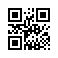 Strana:  1 z Strana:  1 z 11111Odběratel:Odběratel:Odběratel:Odběratel:Odběratel:Odběratel:Ústav živočišné fyziologie a genetiky AV ČR, v.v.i.
Rumburská 89
277 21 LIBĚCHOV
Česká republikaÚstav živočišné fyziologie a genetiky AV ČR, v.v.i.
Rumburská 89
277 21 LIBĚCHOV
Česká republikaÚstav živočišné fyziologie a genetiky AV ČR, v.v.i.
Rumburská 89
277 21 LIBĚCHOV
Česká republikaÚstav živočišné fyziologie a genetiky AV ČR, v.v.i.
Rumburská 89
277 21 LIBĚCHOV
Česká republikaÚstav živočišné fyziologie a genetiky AV ČR, v.v.i.
Rumburská 89
277 21 LIBĚCHOV
Česká republikaÚstav živočišné fyziologie a genetiky AV ČR, v.v.i.
Rumburská 89
277 21 LIBĚCHOV
Česká republikaÚstav živočišné fyziologie a genetiky AV ČR, v.v.i.
Rumburská 89
277 21 LIBĚCHOV
Česká republikaÚstav živočišné fyziologie a genetiky AV ČR, v.v.i.
Rumburská 89
277 21 LIBĚCHOV
Česká republikaÚstav živočišné fyziologie a genetiky AV ČR, v.v.i.
Rumburská 89
277 21 LIBĚCHOV
Česká republikaÚstav živočišné fyziologie a genetiky AV ČR, v.v.i.
Rumburská 89
277 21 LIBĚCHOV
Česká republikaÚstav živočišné fyziologie a genetiky AV ČR, v.v.i.
Rumburská 89
277 21 LIBĚCHOV
Česká republikaÚstav živočišné fyziologie a genetiky AV ČR, v.v.i.
Rumburská 89
277 21 LIBĚCHOV
Česká republikaPID:PID:PID:PID:PID:UZFG2022-3631UZFG2022-3631UZFG2022-3631UZFG2022-3631UZFG2022-3631UZFG2022-3631UZFG2022-3631Odběratel:Odběratel:Odběratel:Ústav živočišné fyziologie a genetiky AV ČR, v.v.i.
Rumburská 89
277 21 LIBĚCHOV
Česká republikaÚstav živočišné fyziologie a genetiky AV ČR, v.v.i.
Rumburská 89
277 21 LIBĚCHOV
Česká republikaÚstav živočišné fyziologie a genetiky AV ČR, v.v.i.
Rumburská 89
277 21 LIBĚCHOV
Česká republikaÚstav živočišné fyziologie a genetiky AV ČR, v.v.i.
Rumburská 89
277 21 LIBĚCHOV
Česká republikaÚstav živočišné fyziologie a genetiky AV ČR, v.v.i.
Rumburská 89
277 21 LIBĚCHOV
Česká republikaÚstav živočišné fyziologie a genetiky AV ČR, v.v.i.
Rumburská 89
277 21 LIBĚCHOV
Česká republikaÚstav živočišné fyziologie a genetiky AV ČR, v.v.i.
Rumburská 89
277 21 LIBĚCHOV
Česká republikaÚstav živočišné fyziologie a genetiky AV ČR, v.v.i.
Rumburská 89
277 21 LIBĚCHOV
Česká republikaÚstav živočišné fyziologie a genetiky AV ČR, v.v.i.
Rumburská 89
277 21 LIBĚCHOV
Česká republikaÚstav živočišné fyziologie a genetiky AV ČR, v.v.i.
Rumburská 89
277 21 LIBĚCHOV
Česká republikaÚstav živočišné fyziologie a genetiky AV ČR, v.v.i.
Rumburská 89
277 21 LIBĚCHOV
Česká republikaÚstav živočišné fyziologie a genetiky AV ČR, v.v.i.
Rumburská 89
277 21 LIBĚCHOV
Česká republikaPID:PID:PID:PID:PID:UZFG2022-3631UZFG2022-3631UZFG2022-3631UZFG2022-3631UZFG2022-3631UZFG2022-3631UZFG2022-36312232106422321064Odběratel:Odběratel:Odběratel:Ústav živočišné fyziologie a genetiky AV ČR, v.v.i.
Rumburská 89
277 21 LIBĚCHOV
Česká republikaÚstav živočišné fyziologie a genetiky AV ČR, v.v.i.
Rumburská 89
277 21 LIBĚCHOV
Česká republikaÚstav živočišné fyziologie a genetiky AV ČR, v.v.i.
Rumburská 89
277 21 LIBĚCHOV
Česká republikaÚstav živočišné fyziologie a genetiky AV ČR, v.v.i.
Rumburská 89
277 21 LIBĚCHOV
Česká republikaÚstav živočišné fyziologie a genetiky AV ČR, v.v.i.
Rumburská 89
277 21 LIBĚCHOV
Česká republikaÚstav živočišné fyziologie a genetiky AV ČR, v.v.i.
Rumburská 89
277 21 LIBĚCHOV
Česká republikaÚstav živočišné fyziologie a genetiky AV ČR, v.v.i.
Rumburská 89
277 21 LIBĚCHOV
Česká republikaÚstav živočišné fyziologie a genetiky AV ČR, v.v.i.
Rumburská 89
277 21 LIBĚCHOV
Česká republikaÚstav živočišné fyziologie a genetiky AV ČR, v.v.i.
Rumburská 89
277 21 LIBĚCHOV
Česká republikaÚstav živočišné fyziologie a genetiky AV ČR, v.v.i.
Rumburská 89
277 21 LIBĚCHOV
Česká republikaÚstav živočišné fyziologie a genetiky AV ČR, v.v.i.
Rumburská 89
277 21 LIBĚCHOV
Česká republikaÚstav živočišné fyziologie a genetiky AV ČR, v.v.i.
Rumburská 89
277 21 LIBĚCHOV
Česká republikaPID:PID:PID:PID:PID:UZFG2022-3631UZFG2022-3631UZFG2022-3631UZFG2022-3631UZFG2022-3631UZFG2022-3631UZFG2022-36312232106422321064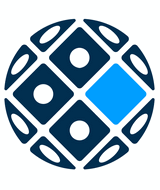 Ústav živočišné fyziologie a genetiky AV ČR, v.v.i.
Rumburská 89
277 21 LIBĚCHOV
Česká republikaÚstav živočišné fyziologie a genetiky AV ČR, v.v.i.
Rumburská 89
277 21 LIBĚCHOV
Česká republikaÚstav živočišné fyziologie a genetiky AV ČR, v.v.i.
Rumburská 89
277 21 LIBĚCHOV
Česká republikaÚstav živočišné fyziologie a genetiky AV ČR, v.v.i.
Rumburská 89
277 21 LIBĚCHOV
Česká republikaÚstav živočišné fyziologie a genetiky AV ČR, v.v.i.
Rumburská 89
277 21 LIBĚCHOV
Česká republikaÚstav živočišné fyziologie a genetiky AV ČR, v.v.i.
Rumburská 89
277 21 LIBĚCHOV
Česká republikaÚstav živočišné fyziologie a genetiky AV ČR, v.v.i.
Rumburská 89
277 21 LIBĚCHOV
Česká republikaÚstav živočišné fyziologie a genetiky AV ČR, v.v.i.
Rumburská 89
277 21 LIBĚCHOV
Česká republikaÚstav živočišné fyziologie a genetiky AV ČR, v.v.i.
Rumburská 89
277 21 LIBĚCHOV
Česká republikaÚstav živočišné fyziologie a genetiky AV ČR, v.v.i.
Rumburská 89
277 21 LIBĚCHOV
Česká republikaÚstav živočišné fyziologie a genetiky AV ČR, v.v.i.
Rumburská 89
277 21 LIBĚCHOV
Česká republikaÚstav živočišné fyziologie a genetiky AV ČR, v.v.i.
Rumburská 89
277 21 LIBĚCHOV
Česká republikaSmlouva:Smlouva:Smlouva:Smlouva:Smlouva:2232106422321064Ústav živočišné fyziologie a genetiky AV ČR, v.v.i.
Rumburská 89
277 21 LIBĚCHOV
Česká republikaÚstav živočišné fyziologie a genetiky AV ČR, v.v.i.
Rumburská 89
277 21 LIBĚCHOV
Česká republikaÚstav živočišné fyziologie a genetiky AV ČR, v.v.i.
Rumburská 89
277 21 LIBĚCHOV
Česká republikaÚstav živočišné fyziologie a genetiky AV ČR, v.v.i.
Rumburská 89
277 21 LIBĚCHOV
Česká republikaÚstav živočišné fyziologie a genetiky AV ČR, v.v.i.
Rumburská 89
277 21 LIBĚCHOV
Česká republikaÚstav živočišné fyziologie a genetiky AV ČR, v.v.i.
Rumburská 89
277 21 LIBĚCHOV
Česká republikaÚstav živočišné fyziologie a genetiky AV ČR, v.v.i.
Rumburská 89
277 21 LIBĚCHOV
Česká republikaÚstav živočišné fyziologie a genetiky AV ČR, v.v.i.
Rumburská 89
277 21 LIBĚCHOV
Česká republikaÚstav živočišné fyziologie a genetiky AV ČR, v.v.i.
Rumburská 89
277 21 LIBĚCHOV
Česká republikaÚstav živočišné fyziologie a genetiky AV ČR, v.v.i.
Rumburská 89
277 21 LIBĚCHOV
Česká republikaÚstav živočišné fyziologie a genetiky AV ČR, v.v.i.
Rumburská 89
277 21 LIBĚCHOV
Česká republikaÚstav živočišné fyziologie a genetiky AV ČR, v.v.i.
Rumburská 89
277 21 LIBĚCHOV
Česká republika2232106422321064Ústav živočišné fyziologie a genetiky AV ČR, v.v.i.
Rumburská 89
277 21 LIBĚCHOV
Česká republikaÚstav živočišné fyziologie a genetiky AV ČR, v.v.i.
Rumburská 89
277 21 LIBĚCHOV
Česká republikaÚstav živočišné fyziologie a genetiky AV ČR, v.v.i.
Rumburská 89
277 21 LIBĚCHOV
Česká republikaÚstav živočišné fyziologie a genetiky AV ČR, v.v.i.
Rumburská 89
277 21 LIBĚCHOV
Česká republikaÚstav živočišné fyziologie a genetiky AV ČR, v.v.i.
Rumburská 89
277 21 LIBĚCHOV
Česká republikaÚstav živočišné fyziologie a genetiky AV ČR, v.v.i.
Rumburská 89
277 21 LIBĚCHOV
Česká republikaÚstav živočišné fyziologie a genetiky AV ČR, v.v.i.
Rumburská 89
277 21 LIBĚCHOV
Česká republikaÚstav živočišné fyziologie a genetiky AV ČR, v.v.i.
Rumburská 89
277 21 LIBĚCHOV
Česká republikaÚstav živočišné fyziologie a genetiky AV ČR, v.v.i.
Rumburská 89
277 21 LIBĚCHOV
Česká republikaÚstav živočišné fyziologie a genetiky AV ČR, v.v.i.
Rumburská 89
277 21 LIBĚCHOV
Česká republikaÚstav živočišné fyziologie a genetiky AV ČR, v.v.i.
Rumburská 89
277 21 LIBĚCHOV
Česká republikaÚstav živočišné fyziologie a genetiky AV ČR, v.v.i.
Rumburská 89
277 21 LIBĚCHOV
Česká republikaČíslo účtu:Číslo účtu:Číslo účtu:Číslo účtu:Číslo účtu:19-8264720227/010019-8264720227/010019-8264720227/010019-8264720227/010019-8264720227/010019-8264720227/010019-8264720227/01002232106422321064Ústav živočišné fyziologie a genetiky AV ČR, v.v.i.
Rumburská 89
277 21 LIBĚCHOV
Česká republikaÚstav živočišné fyziologie a genetiky AV ČR, v.v.i.
Rumburská 89
277 21 LIBĚCHOV
Česká republikaÚstav živočišné fyziologie a genetiky AV ČR, v.v.i.
Rumburská 89
277 21 LIBĚCHOV
Česká republikaÚstav živočišné fyziologie a genetiky AV ČR, v.v.i.
Rumburská 89
277 21 LIBĚCHOV
Česká republikaÚstav živočišné fyziologie a genetiky AV ČR, v.v.i.
Rumburská 89
277 21 LIBĚCHOV
Česká republikaÚstav živočišné fyziologie a genetiky AV ČR, v.v.i.
Rumburská 89
277 21 LIBĚCHOV
Česká republikaÚstav živočišné fyziologie a genetiky AV ČR, v.v.i.
Rumburská 89
277 21 LIBĚCHOV
Česká republikaÚstav živočišné fyziologie a genetiky AV ČR, v.v.i.
Rumburská 89
277 21 LIBĚCHOV
Česká republikaÚstav živočišné fyziologie a genetiky AV ČR, v.v.i.
Rumburská 89
277 21 LIBĚCHOV
Česká republikaÚstav živočišné fyziologie a genetiky AV ČR, v.v.i.
Rumburská 89
277 21 LIBĚCHOV
Česká republikaÚstav živočišné fyziologie a genetiky AV ČR, v.v.i.
Rumburská 89
277 21 LIBĚCHOV
Česká republikaÚstav živočišné fyziologie a genetiky AV ČR, v.v.i.
Rumburská 89
277 21 LIBĚCHOV
Česká republikaPeněžní ústav:Peněžní ústav:Peněžní ústav:Peněžní ústav:Peněžní ústav:Komerční banka, a.s.Komerční banka, a.s.Komerční banka, a.s.Komerční banka, a.s.Komerční banka, a.s.Komerční banka, a.s.Komerční banka, a.s.2232106422321064Ústav živočišné fyziologie a genetiky AV ČR, v.v.i.
Rumburská 89
277 21 LIBĚCHOV
Česká republikaÚstav živočišné fyziologie a genetiky AV ČR, v.v.i.
Rumburská 89
277 21 LIBĚCHOV
Česká republikaÚstav živočišné fyziologie a genetiky AV ČR, v.v.i.
Rumburská 89
277 21 LIBĚCHOV
Česká republikaÚstav živočišné fyziologie a genetiky AV ČR, v.v.i.
Rumburská 89
277 21 LIBĚCHOV
Česká republikaÚstav živočišné fyziologie a genetiky AV ČR, v.v.i.
Rumburská 89
277 21 LIBĚCHOV
Česká republikaÚstav živočišné fyziologie a genetiky AV ČR, v.v.i.
Rumburská 89
277 21 LIBĚCHOV
Česká republikaÚstav živočišné fyziologie a genetiky AV ČR, v.v.i.
Rumburská 89
277 21 LIBĚCHOV
Česká republikaÚstav živočišné fyziologie a genetiky AV ČR, v.v.i.
Rumburská 89
277 21 LIBĚCHOV
Česká republikaÚstav živočišné fyziologie a genetiky AV ČR, v.v.i.
Rumburská 89
277 21 LIBĚCHOV
Česká republikaÚstav živočišné fyziologie a genetiky AV ČR, v.v.i.
Rumburská 89
277 21 LIBĚCHOV
Česká republikaÚstav živočišné fyziologie a genetiky AV ČR, v.v.i.
Rumburská 89
277 21 LIBĚCHOV
Česká republikaÚstav živočišné fyziologie a genetiky AV ČR, v.v.i.
Rumburská 89
277 21 LIBĚCHOV
Česká republika22321064223210642232106422321064Dodavatel:Dodavatel:Dodavatel:Dodavatel:Dodavatel:Dodavatel:Dodavatel:2232106422321064DIČ:DIČ:DIČ:CZ67985904CZ67985904CZ67985904CZ67985904Dodavatel:Dodavatel:Dodavatel:Dodavatel:Dodavatel:Dodavatel:Dodavatel:2232106422321064DIČ:DIČ:DIČ:CZ67985904CZ67985904CZ67985904CZ67985904IČ:IČ:4553992845539928455399284553992845539928DIČ:DIČ:CZ45539928CZ45539928CZ45539928CZ45539928CZ455399282232106422321064IČ:IČ:IČ:67985904679859046798590467985904IČ:IČ:4553992845539928455399284553992845539928DIČ:DIČ:CZ45539928CZ45539928CZ45539928CZ45539928CZ455399282232106422321064IČ:IČ:IČ:679859046798590467985904679859042232106422321064IČ:IČ:IČ:679859046798590467985904679859042232106422321064IČ:IČ:IČ:6798590467985904679859046798590422321064223210642232106422321064Konečný příjemce:Konečný příjemce:Konečný příjemce:Konečný příjemce:Konečný příjemce:Konečný příjemce:Konečný příjemce:Konečný příjemce:Konečný příjemce:Konečný příjemce:223210642232106422321064223210642232106422321064Platnost objednávky do:Platnost objednávky do:Platnost objednávky do:Platnost objednávky do:Platnost objednávky do:Platnost objednávky do:Platnost objednávky do:Platnost objednávky do:31.12.202231.12.202231.12.202231.12.2022Termín dodání:Termín dodání:Termín dodání:Termín dodání:Termín dodání:Termín dodání:Termín dodání:15.12.202215.12.202215.12.202215.12.2022Forma úhrady:Forma úhrady:Forma úhrady:Forma úhrady:Forma úhrady:Forma úhrady:Forma úhrady:PříkazemPříkazemPříkazemPříkazemForma úhrady:Forma úhrady:Forma úhrady:Forma úhrady:Forma úhrady:Forma úhrady:Forma úhrady:PříkazemPříkazemPříkazemPříkazemForma úhrady:Forma úhrady:Forma úhrady:Forma úhrady:Forma úhrady:Forma úhrady:Forma úhrady:PříkazemPříkazemPříkazemPříkazemTermín úhrady:Termín úhrady:Termín úhrady:Termín úhrady:Termín úhrady:Termín úhrady:Termín úhrady:Termín úhrady:Termín úhrady:Termín úhrady:Termín úhrady:Termín úhrady:Termín úhrady:Termín úhrady:Při fakturaci vždy uvádějte číslo objednávky. Při fakturaci vždy uvádějte číslo objednávky. Při fakturaci vždy uvádějte číslo objednávky. Při fakturaci vždy uvádějte číslo objednávky. Při fakturaci vždy uvádějte číslo objednávky. Při fakturaci vždy uvádějte číslo objednávky. Při fakturaci vždy uvádějte číslo objednávky. Při fakturaci vždy uvádějte číslo objednávky. Při fakturaci vždy uvádějte číslo objednávky. Při fakturaci vždy uvádějte číslo objednávky. Při fakturaci vždy uvádějte číslo objednávky. Při fakturaci vždy uvádějte číslo objednávky. Při fakturaci vždy uvádějte číslo objednávky. Při fakturaci vždy uvádějte číslo objednávky. Při fakturaci vždy uvádějte číslo objednávky. Při fakturaci vždy uvádějte číslo objednávky. Při fakturaci vždy uvádějte číslo objednávky. Při fakturaci vždy uvádějte číslo objednávky. Při fakturaci vždy uvádějte číslo objednávky. Při fakturaci vždy uvádějte číslo objednávky. Při fakturaci vždy uvádějte číslo objednávky. Při fakturaci vždy uvádějte číslo objednávky. Při fakturaci vždy uvádějte číslo objednávky. Při fakturaci vždy uvádějte číslo objednávky. Při fakturaci vždy uvádějte číslo objednávky. Při fakturaci vždy uvádějte číslo objednávky. Při fakturaci vždy uvádějte číslo objednávky. ceny na základě poptávky: ZP220-15466, zpracovala Mgr. Petra Zvolánková Telefon: +420 466 798 240ceny na základě poptávky: ZP220-15466, zpracovala Mgr. Petra Zvolánková Telefon: +420 466 798 240ceny na základě poptávky: ZP220-15466, zpracovala Mgr. Petra Zvolánková Telefon: +420 466 798 240ceny na základě poptávky: ZP220-15466, zpracovala Mgr. Petra Zvolánková Telefon: +420 466 798 240ceny na základě poptávky: ZP220-15466, zpracovala Mgr. Petra Zvolánková Telefon: +420 466 798 240ceny na základě poptávky: ZP220-15466, zpracovala Mgr. Petra Zvolánková Telefon: +420 466 798 240ceny na základě poptávky: ZP220-15466, zpracovala Mgr. Petra Zvolánková Telefon: +420 466 798 240ceny na základě poptávky: ZP220-15466, zpracovala Mgr. Petra Zvolánková Telefon: +420 466 798 240ceny na základě poptávky: ZP220-15466, zpracovala Mgr. Petra Zvolánková Telefon: +420 466 798 240ceny na základě poptávky: ZP220-15466, zpracovala Mgr. Petra Zvolánková Telefon: +420 466 798 240ceny na základě poptávky: ZP220-15466, zpracovala Mgr. Petra Zvolánková Telefon: +420 466 798 240ceny na základě poptávky: ZP220-15466, zpracovala Mgr. Petra Zvolánková Telefon: +420 466 798 240ceny na základě poptávky: ZP220-15466, zpracovala Mgr. Petra Zvolánková Telefon: +420 466 798 240ceny na základě poptávky: ZP220-15466, zpracovala Mgr. Petra Zvolánková Telefon: +420 466 798 240ceny na základě poptávky: ZP220-15466, zpracovala Mgr. Petra Zvolánková Telefon: +420 466 798 240ceny na základě poptávky: ZP220-15466, zpracovala Mgr. Petra Zvolánková Telefon: +420 466 798 240ceny na základě poptávky: ZP220-15466, zpracovala Mgr. Petra Zvolánková Telefon: +420 466 798 240ceny na základě poptávky: ZP220-15466, zpracovala Mgr. Petra Zvolánková Telefon: +420 466 798 240ceny na základě poptávky: ZP220-15466, zpracovala Mgr. Petra Zvolánková Telefon: +420 466 798 240ceny na základě poptávky: ZP220-15466, zpracovala Mgr. Petra Zvolánková Telefon: +420 466 798 240ceny na základě poptávky: ZP220-15466, zpracovala Mgr. Petra Zvolánková Telefon: +420 466 798 240ceny na základě poptávky: ZP220-15466, zpracovala Mgr. Petra Zvolánková Telefon: +420 466 798 240ceny na základě poptávky: ZP220-15466, zpracovala Mgr. Petra Zvolánková Telefon: +420 466 798 240ceny na základě poptávky: ZP220-15466, zpracovala Mgr. Petra Zvolánková Telefon: +420 466 798 240ceny na základě poptávky: ZP220-15466, zpracovala Mgr. Petra Zvolánková Telefon: +420 466 798 240ceny na základě poptávky: ZP220-15466, zpracovala Mgr. Petra Zvolánková Telefon: +420 466 798 240ceny na základě poptávky: ZP220-15466, zpracovala Mgr. Petra Zvolánková Telefon: +420 466 798 240PoložkaPoložkaPoložkaPoložkaPoložkaPoložkaPoložkaPoložkaPoložkaPoložkaPoložkaPoložkaPoložkaPoložkaPoložkaPoložkaPoložkaPoložkaPoložkaPoložkaPoložkaPoložkaPoložkaPoložkaPoložkaPoložkaPoložkaPoložkaReferenční čísloReferenční čísloReferenční čísloReferenční čísloReferenční čísloMnožstvíMnožstvíMnožstvíMJMJMJMJMJMJCena/MJ vč. DPHCena/MJ vč. DPHCena/MJ vč. DPHCena/MJ vč. DPHCena/MJ vč. DPHCelkem vč. DPHCelkem vč. DPHCelkem vč. DPHCelkem vč. DPHCelkem vč. DPHCelkem vč. DPHCelkem vč. DPHCelkem vč. DPHCelkem vč. DPH4381656 TF-TAQMAN GT MASTR MIX-2X10 ml Přepravní podmínky: WEICE Skladovací podmínky: Standard Item - No PP type4381656 TF-TAQMAN GT MASTR MIX-2X10 ml Přepravní podmínky: WEICE Skladovací podmínky: Standard Item - No PP type4381656 TF-TAQMAN GT MASTR MIX-2X10 ml Přepravní podmínky: WEICE Skladovací podmínky: Standard Item - No PP type4381656 TF-TAQMAN GT MASTR MIX-2X10 ml Přepravní podmínky: WEICE Skladovací podmínky: Standard Item - No PP type4381656 TF-TAQMAN GT MASTR MIX-2X10 ml Přepravní podmínky: WEICE Skladovací podmínky: Standard Item - No PP type4381656 TF-TAQMAN GT MASTR MIX-2X10 ml Přepravní podmínky: WEICE Skladovací podmínky: Standard Item - No PP type4381656 TF-TAQMAN GT MASTR MIX-2X10 ml Přepravní podmínky: WEICE Skladovací podmínky: Standard Item - No PP type4381656 TF-TAQMAN GT MASTR MIX-2X10 ml Přepravní podmínky: WEICE Skladovací podmínky: Standard Item - No PP type4381656 TF-TAQMAN GT MASTR MIX-2X10 ml Přepravní podmínky: WEICE Skladovací podmínky: Standard Item - No PP type4381656 TF-TAQMAN GT MASTR MIX-2X10 ml Přepravní podmínky: WEICE Skladovací podmínky: Standard Item - No PP type4381656 TF-TAQMAN GT MASTR MIX-2X10 ml Přepravní podmínky: WEICE Skladovací podmínky: Standard Item - No PP type4381656 TF-TAQMAN GT MASTR MIX-2X10 ml Přepravní podmínky: WEICE Skladovací podmínky: Standard Item - No PP type4381656 TF-TAQMAN GT MASTR MIX-2X10 ml Přepravní podmínky: WEICE Skladovací podmínky: Standard Item - No PP type4381656 TF-TAQMAN GT MASTR MIX-2X10 ml Přepravní podmínky: WEICE Skladovací podmínky: Standard Item - No PP type4381656 TF-TAQMAN GT MASTR MIX-2X10 ml Přepravní podmínky: WEICE Skladovací podmínky: Standard Item - No PP type4381656 TF-TAQMAN GT MASTR MIX-2X10 ml Přepravní podmínky: WEICE Skladovací podmínky: Standard Item - No PP type4381656 TF-TAQMAN GT MASTR MIX-2X10 ml Přepravní podmínky: WEICE Skladovací podmínky: Standard Item - No PP type4381656 TF-TAQMAN GT MASTR MIX-2X10 ml Přepravní podmínky: WEICE Skladovací podmínky: Standard Item - No PP type4381656 TF-TAQMAN GT MASTR MIX-2X10 ml Přepravní podmínky: WEICE Skladovací podmínky: Standard Item - No PP type4381656 TF-TAQMAN GT MASTR MIX-2X10 ml Přepravní podmínky: WEICE Skladovací podmínky: Standard Item - No PP type4381656 TF-TAQMAN GT MASTR MIX-2X10 ml Přepravní podmínky: WEICE Skladovací podmínky: Standard Item - No PP type4381656 TF-TAQMAN GT MASTR MIX-2X10 ml Přepravní podmínky: WEICE Skladovací podmínky: Standard Item - No PP type4381656 TF-TAQMAN GT MASTR MIX-2X10 ml Přepravní podmínky: WEICE Skladovací podmínky: Standard Item - No PP type4381656 TF-TAQMAN GT MASTR MIX-2X10 ml Přepravní podmínky: WEICE Skladovací podmínky: Standard Item - No PP type4381656 TF-TAQMAN GT MASTR MIX-2X10 ml Přepravní podmínky: WEICE Skladovací podmínky: Standard Item - No PP type4381656 TF-TAQMAN GT MASTR MIX-2X10 ml Přepravní podmínky: WEICE Skladovací podmínky: Standard Item - No PP type4381656 TF-TAQMAN GT MASTR MIX-2X10 ml Přepravní podmínky: WEICE Skladovací podmínky: Standard Item - No PP type4381656 TF-TAQMAN GT MASTR MIX-2X10 ml Přepravní podmínky: WEICE Skladovací podmínky: Standard Item - No PP typeDoprava na ledu - Thermo Scientific, Invitrogen, Gibco, Applied BiosystemsDoprava na ledu - Thermo Scientific, Invitrogen, Gibco, Applied BiosystemsDoprava na ledu - Thermo Scientific, Invitrogen, Gibco, Applied BiosystemsDoprava na ledu - Thermo Scientific, Invitrogen, Gibco, Applied BiosystemsDoprava na ledu - Thermo Scientific, Invitrogen, Gibco, Applied BiosystemsDoprava na ledu - Thermo Scientific, Invitrogen, Gibco, Applied BiosystemsDoprava na ledu - Thermo Scientific, Invitrogen, Gibco, Applied BiosystemsDoprava na ledu - Thermo Scientific, Invitrogen, Gibco, Applied BiosystemsDoprava na ledu - Thermo Scientific, Invitrogen, Gibco, Applied BiosystemsDoprava na ledu - Thermo Scientific, Invitrogen, Gibco, Applied BiosystemsDoprava na ledu - Thermo Scientific, Invitrogen, Gibco, Applied BiosystemsDoprava na ledu - Thermo Scientific, Invitrogen, Gibco, Applied BiosystemsDoprava na ledu - Thermo Scientific, Invitrogen, Gibco, Applied BiosystemsDoprava na ledu - Thermo Scientific, Invitrogen, Gibco, Applied BiosystemsDoprava na ledu - Thermo Scientific, Invitrogen, Gibco, Applied BiosystemsDoprava na ledu - Thermo Scientific, Invitrogen, Gibco, Applied BiosystemsDoprava na ledu - Thermo Scientific, Invitrogen, Gibco, Applied BiosystemsDoprava na ledu - Thermo Scientific, Invitrogen, Gibco, Applied BiosystemsDoprava na ledu - Thermo Scientific, Invitrogen, Gibco, Applied BiosystemsDoprava na ledu - Thermo Scientific, Invitrogen, Gibco, Applied BiosystemsDoprava na ledu - Thermo Scientific, Invitrogen, Gibco, Applied BiosystemsDoprava na ledu - Thermo Scientific, Invitrogen, Gibco, Applied BiosystemsDoprava na ledu - Thermo Scientific, Invitrogen, Gibco, Applied BiosystemsDoprava na ledu - Thermo Scientific, Invitrogen, Gibco, Applied BiosystemsDoprava na ledu - Thermo Scientific, Invitrogen, Gibco, Applied BiosystemsDoprava na ledu - Thermo Scientific, Invitrogen, Gibco, Applied BiosystemsDoprava na ledu - Thermo Scientific, Invitrogen, Gibco, Applied BiosystemsDoprava na ledu - Thermo Scientific, Invitrogen, Gibco, Applied BiosystemsDatum vystavení:Datum vystavení:Datum vystavení:Datum vystavení:Datum vystavení:Datum vystavení:29.11.202229.11.202229.11.2022Vystavil:
Schwarzová Jana
Tel.: 315 639 526, Fax: 315639506, E-mail: schwarzova@iapg.cas.cz
                                                                      ...................
                                                                          Razítko, podpisVystavil:
Schwarzová Jana
Tel.: 315 639 526, Fax: 315639506, E-mail: schwarzova@iapg.cas.cz
                                                                      ...................
                                                                          Razítko, podpisVystavil:
Schwarzová Jana
Tel.: 315 639 526, Fax: 315639506, E-mail: schwarzova@iapg.cas.cz
                                                                      ...................
                                                                          Razítko, podpisVystavil:
Schwarzová Jana
Tel.: 315 639 526, Fax: 315639506, E-mail: schwarzova@iapg.cas.cz
                                                                      ...................
                                                                          Razítko, podpisVystavil:
Schwarzová Jana
Tel.: 315 639 526, Fax: 315639506, E-mail: schwarzova@iapg.cas.cz
                                                                      ...................
                                                                          Razítko, podpisVystavil:
Schwarzová Jana
Tel.: 315 639 526, Fax: 315639506, E-mail: schwarzova@iapg.cas.cz
                                                                      ...................
                                                                          Razítko, podpisVystavil:
Schwarzová Jana
Tel.: 315 639 526, Fax: 315639506, E-mail: schwarzova@iapg.cas.cz
                                                                      ...................
                                                                          Razítko, podpisVystavil:
Schwarzová Jana
Tel.: 315 639 526, Fax: 315639506, E-mail: schwarzova@iapg.cas.cz
                                                                      ...................
                                                                          Razítko, podpisVystavil:
Schwarzová Jana
Tel.: 315 639 526, Fax: 315639506, E-mail: schwarzova@iapg.cas.cz
                                                                      ...................
                                                                          Razítko, podpisVystavil:
Schwarzová Jana
Tel.: 315 639 526, Fax: 315639506, E-mail: schwarzova@iapg.cas.cz
                                                                      ...................
                                                                          Razítko, podpisVystavil:
Schwarzová Jana
Tel.: 315 639 526, Fax: 315639506, E-mail: schwarzova@iapg.cas.cz
                                                                      ...................
                                                                          Razítko, podpisVystavil:
Schwarzová Jana
Tel.: 315 639 526, Fax: 315639506, E-mail: schwarzova@iapg.cas.cz
                                                                      ...................
                                                                          Razítko, podpisVystavil:
Schwarzová Jana
Tel.: 315 639 526, Fax: 315639506, E-mail: schwarzova@iapg.cas.cz
                                                                      ...................
                                                                          Razítko, podpisVystavil:
Schwarzová Jana
Tel.: 315 639 526, Fax: 315639506, E-mail: schwarzova@iapg.cas.cz
                                                                      ...................
                                                                          Razítko, podpisVystavil:
Schwarzová Jana
Tel.: 315 639 526, Fax: 315639506, E-mail: schwarzova@iapg.cas.cz
                                                                      ...................
                                                                          Razítko, podpisVystavil:
Schwarzová Jana
Tel.: 315 639 526, Fax: 315639506, E-mail: schwarzova@iapg.cas.cz
                                                                      ...................
                                                                          Razítko, podpisVystavil:
Schwarzová Jana
Tel.: 315 639 526, Fax: 315639506, E-mail: schwarzova@iapg.cas.cz
                                                                      ...................
                                                                          Razítko, podpisVystavil:
Schwarzová Jana
Tel.: 315 639 526, Fax: 315639506, E-mail: schwarzova@iapg.cas.cz
                                                                      ...................
                                                                          Razítko, podpisVystavil:
Schwarzová Jana
Tel.: 315 639 526, Fax: 315639506, E-mail: schwarzova@iapg.cas.cz
                                                                      ...................
                                                                          Razítko, podpisVystavil:
Schwarzová Jana
Tel.: 315 639 526, Fax: 315639506, E-mail: schwarzova@iapg.cas.cz
                                                                      ...................
                                                                          Razítko, podpisVystavil:
Schwarzová Jana
Tel.: 315 639 526, Fax: 315639506, E-mail: schwarzova@iapg.cas.cz
                                                                      ...................
                                                                          Razítko, podpisVystavil:
Schwarzová Jana
Tel.: 315 639 526, Fax: 315639506, E-mail: schwarzova@iapg.cas.cz
                                                                      ...................
                                                                          Razítko, podpisVystavil:
Schwarzová Jana
Tel.: 315 639 526, Fax: 315639506, E-mail: schwarzova@iapg.cas.cz
                                                                      ...................
                                                                          Razítko, podpisVystavil:
Schwarzová Jana
Tel.: 315 639 526, Fax: 315639506, E-mail: schwarzova@iapg.cas.cz
                                                                      ...................
                                                                          Razítko, podpisVystavil:
Schwarzová Jana
Tel.: 315 639 526, Fax: 315639506, E-mail: schwarzova@iapg.cas.cz
                                                                      ...................
                                                                          Razítko, podpisVystavil:
Schwarzová Jana
Tel.: 315 639 526, Fax: 315639506, E-mail: schwarzova@iapg.cas.cz
                                                                      ...................
                                                                          Razítko, podpisVystavil:
Schwarzová Jana
Tel.: 315 639 526, Fax: 315639506, E-mail: schwarzova@iapg.cas.cz
                                                                      ...................
                                                                          Razítko, podpisVystavil:
Schwarzová Jana
Tel.: 315 639 526, Fax: 315639506, E-mail: schwarzova@iapg.cas.cz
                                                                      ...................
                                                                          Razítko, podpisInterní údaje objednatele : 811000 \ 120 \ 400191 InterE Macholán \ 0400   Deník: 32 \ Neinvestice GAČR,AZV,IG,režieLABInterní údaje objednatele : 811000 \ 120 \ 400191 InterE Macholán \ 0400   Deník: 32 \ Neinvestice GAČR,AZV,IG,režieLABInterní údaje objednatele : 811000 \ 120 \ 400191 InterE Macholán \ 0400   Deník: 32 \ Neinvestice GAČR,AZV,IG,režieLABInterní údaje objednatele : 811000 \ 120 \ 400191 InterE Macholán \ 0400   Deník: 32 \ Neinvestice GAČR,AZV,IG,režieLABInterní údaje objednatele : 811000 \ 120 \ 400191 InterE Macholán \ 0400   Deník: 32 \ Neinvestice GAČR,AZV,IG,režieLABInterní údaje objednatele : 811000 \ 120 \ 400191 InterE Macholán \ 0400   Deník: 32 \ Neinvestice GAČR,AZV,IG,režieLABInterní údaje objednatele : 811000 \ 120 \ 400191 InterE Macholán \ 0400   Deník: 32 \ Neinvestice GAČR,AZV,IG,režieLABInterní údaje objednatele : 811000 \ 120 \ 400191 InterE Macholán \ 0400   Deník: 32 \ Neinvestice GAČR,AZV,IG,režieLABInterní údaje objednatele : 811000 \ 120 \ 400191 InterE Macholán \ 0400   Deník: 32 \ Neinvestice GAČR,AZV,IG,režieLABInterní údaje objednatele : 811000 \ 120 \ 400191 InterE Macholán \ 0400   Deník: 32 \ Neinvestice GAČR,AZV,IG,režieLABInterní údaje objednatele : 811000 \ 120 \ 400191 InterE Macholán \ 0400   Deník: 32 \ Neinvestice GAČR,AZV,IG,režieLABInterní údaje objednatele : 811000 \ 120 \ 400191 InterE Macholán \ 0400   Deník: 32 \ Neinvestice GAČR,AZV,IG,režieLABInterní údaje objednatele : 811000 \ 120 \ 400191 InterE Macholán \ 0400   Deník: 32 \ Neinvestice GAČR,AZV,IG,režieLABInterní údaje objednatele : 811000 \ 120 \ 400191 InterE Macholán \ 0400   Deník: 32 \ Neinvestice GAČR,AZV,IG,režieLABInterní údaje objednatele : 811000 \ 120 \ 400191 InterE Macholán \ 0400   Deník: 32 \ Neinvestice GAČR,AZV,IG,režieLABInterní údaje objednatele : 811000 \ 120 \ 400191 InterE Macholán \ 0400   Deník: 32 \ Neinvestice GAČR,AZV,IG,režieLABInterní údaje objednatele : 811000 \ 120 \ 400191 InterE Macholán \ 0400   Deník: 32 \ Neinvestice GAČR,AZV,IG,režieLABInterní údaje objednatele : 811000 \ 120 \ 400191 InterE Macholán \ 0400   Deník: 32 \ Neinvestice GAČR,AZV,IG,režieLABInterní údaje objednatele : 811000 \ 120 \ 400191 InterE Macholán \ 0400   Deník: 32 \ Neinvestice GAČR,AZV,IG,režieLABInterní údaje objednatele : 811000 \ 120 \ 400191 InterE Macholán \ 0400   Deník: 32 \ Neinvestice GAČR,AZV,IG,režieLABInterní údaje objednatele : 811000 \ 120 \ 400191 InterE Macholán \ 0400   Deník: 32 \ Neinvestice GAČR,AZV,IG,režieLABInterní údaje objednatele : 811000 \ 120 \ 400191 InterE Macholán \ 0400   Deník: 32 \ Neinvestice GAČR,AZV,IG,režieLABInterní údaje objednatele : 811000 \ 120 \ 400191 InterE Macholán \ 0400   Deník: 32 \ Neinvestice GAČR,AZV,IG,režieLABInterní údaje objednatele : 811000 \ 120 \ 400191 InterE Macholán \ 0400   Deník: 32 \ Neinvestice GAČR,AZV,IG,režieLABInterní údaje objednatele : 811000 \ 120 \ 400191 InterE Macholán \ 0400   Deník: 32 \ Neinvestice GAČR,AZV,IG,režieLABInterní údaje objednatele : 811000 \ 120 \ 400191 InterE Macholán \ 0400   Deník: 32 \ Neinvestice GAČR,AZV,IG,režieLABInterní údaje objednatele : 811000 \ 120 \ 400191 InterE Macholán \ 0400   Deník: 32 \ Neinvestice GAČR,AZV,IG,režieLAB